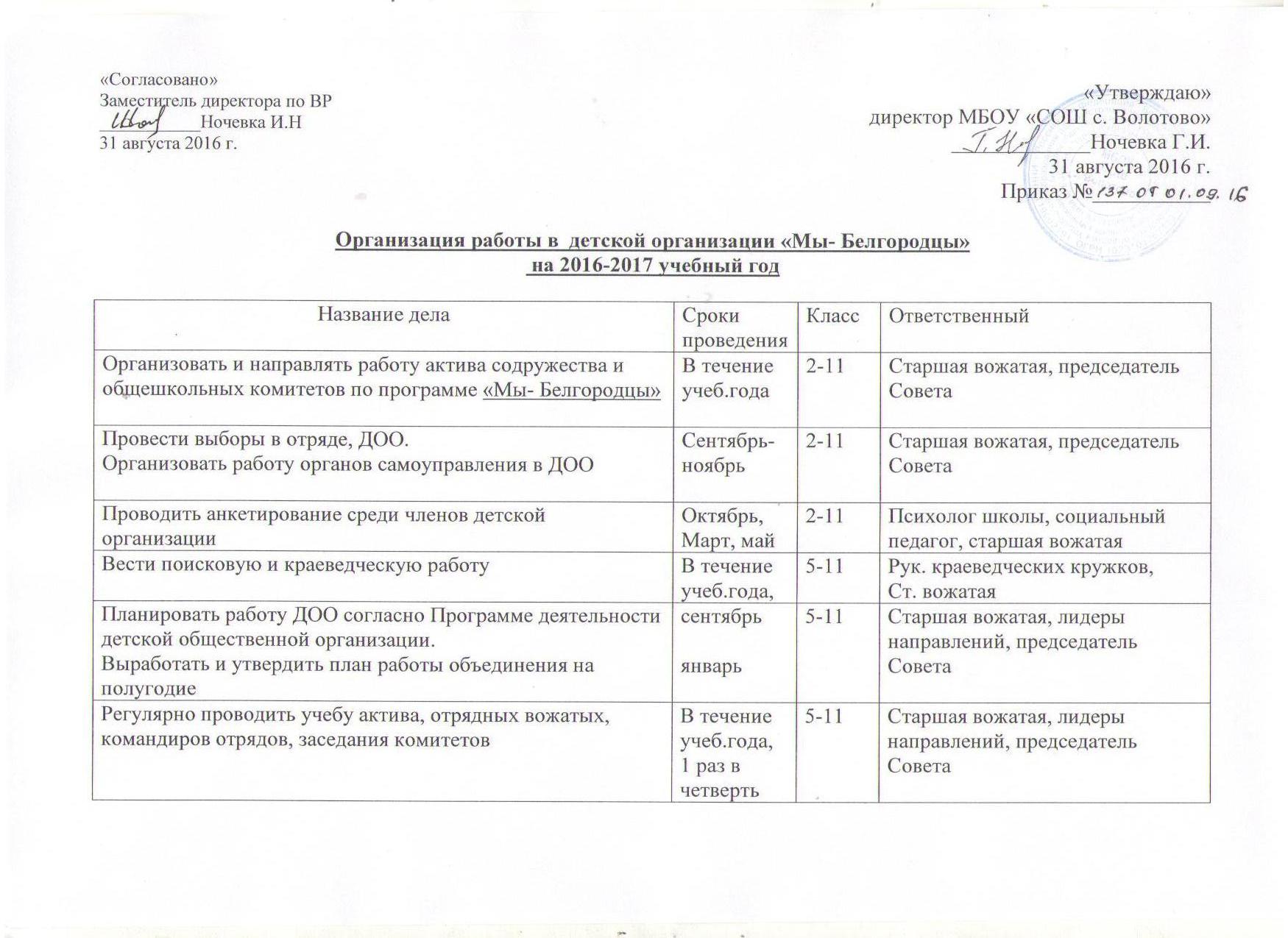 Старшая вожатая :_________________Дубинина Г.И.Контролировать работу отрядных комитетовОктябрь,Январь,март5-11Старшая вожатаяОформить отрядные уголки, регулярно выпускать отрядные стенгазеты, общешкольную газету «Голос»сентябрьВ течение учеб.года5-11Направление «Информация»Решить вопрос о награждении активистовсентябрь5-11 Зам. директора по ВР, старшая вожатая, лидеры направлений, председатель советаРегулярно обновлять картотеку ветеранов войны, тружеников тыла, вдов.Организовать адресную шефскую помощь ветеранам войны и труда, пожилым людямоктябрь5-11Старшая вожатая, направление «Патриот»Включить в перспективный план работы объединения мероприятия, посвященные 72-летию Победы в ВОв. сентябрь5-11Зам. директора по ВР, старшая вожатая, лидер направления «Патриот»Утвердить план проведения общешкольных мероприятий по профилактике употребления ПАВ, детского дорожно-транспортного травматизманоябрь5-11Зам. директора по ВР, старшая вожатая, лидеры направлений «Спорт», «Информация»На расширенном заседании Совета утвердить перспективный план работы объединения, довести до сведения классных руководителейсентябрь5-11Старшая вожатая, председатель Совета ДОООрганизовать работу ДОО в рамках Экологического месячника апрель2-11Старшая  вожатая, направление «Экология»Подвести итоги деятельности ДОО организации за годмай5-11Старшая вожатая председатель Совета ДОООрганизовать работу  ДОЛ, ЛТО и РВО в летний периодиюнь5-11Старшая вожатая, Зам. директора по ВР,